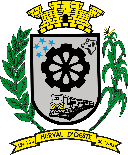 EDITAL N°001/2023 – Chamada Pública para provimento de vaga para Monitor Social.LISTA DE CANDIDATOS CONFORME ORDEM DE CHEGADA E DADOS DA DOCUMENTAÇÃOCANDIDATODOCUMENTAÇÃOPONTUAÇÃO (conforme soma do tempo de experiência comprovado)Adriana Alves de Mattos OK04 meses e 12 dias Jéssica Kangenski da SilvaOK05 anos, 04 meses e 27 diasFranciele da Silva DamacenoOK02 anos, 10 meses e 29 diasGabrielli Giordana de OliveiraOK Não apresentou tempo de experiência Kelly Camilli Peres FerreiraOk01 ano, 02 meses e 11 dias